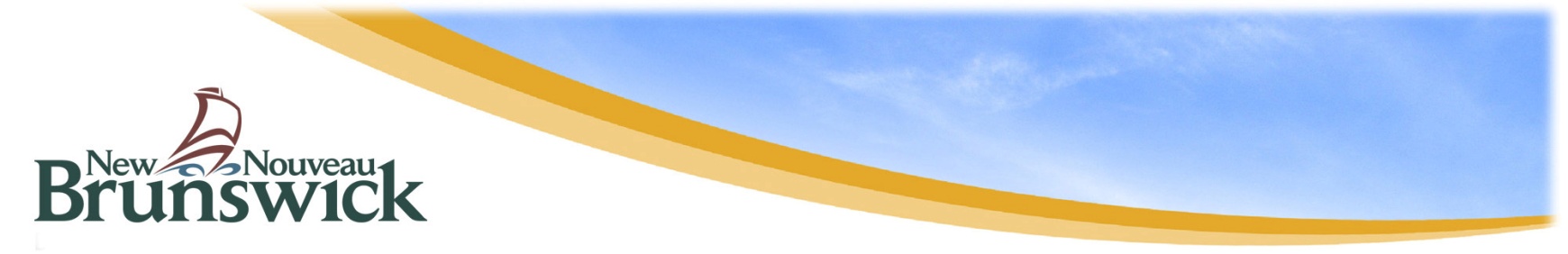 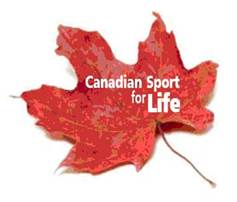 Department of Tourism, Heritage and CultureSport and Recreation Branch Long Term Athlete Development (LTAD) Regional Grant ProgramThe goals of the LTAD  regional grant program :To increase awareness and understanding of their sport specific LTAD models; to support positive changes that move clubs to align their programs, competitions and training with their LTAD sport specific models in mind.   To generate programs for one or more stages of the LTAD model specific to their sport.Guidelines:Clubs/Associations must be a member of their provincial sport organization (PSO).  Multi-sport initiatives can be supported.Other groups may apply if there is no club or association that represents their sport in the community. They must identify the relationship and partnership they have with the provincial sport organization (PSO) and what are the future plans to register their participants to the PSO.The applicant must be able to demonstrate how the initiative will help them to better align its programming with their sport specific model.  In most cases, this requires the applicant to identify the stage or stages of development targeted and gap that is being addressed with reference to the pages in their sport specific model. Funding does not apply to ongoing activities.  Eligible expenses include;Ineligible expenses include ongoing administration costs (meetings, staff time, etc.), team travel /competition costs.   Application ProcessApplications must be made on the Sport and Recreation Branch’s Application for Financial Assistance form or as part of a Regional profile submission.  In either case, the long term athlete development request must be identified on the Application form.For more information you may contact our regional consultant:     .LTAD Regional Grant ApplicationIdentify the stage of development targeted by the project.Describe the new initiative that your club plans to do, or the change that your club plans to make.  Include a brief explanation of how this better aligns your club with your sport’s Long-term Athlete Development Model.Identify the gap that is being addressed by the project.Specify the pages of your sport specific LTAD model.Program related costs such as; facility rental costs, equipment), honorarium)and/orTraining costs such as; registration, travel, resource guides and per-diems.Stage 1; Active Start Stage (0-6 years)Stage 2; FUNdamentals Stage (6-9 boys, 6-8 girls)Stage 3; Learn to Train Stage (9-12 boys, 8-11 girls)Stage 4; Train to Train stage (females 11-15, males 12-16),Stage 5; Train to Compete stage (females 15-21, males 16-23)